ЗАПИСКА, КОТОРАЯ ЗАЧИТЫВАЕТСЯ В НАЧАЛЕ РАБОТЫ СОБРАНИЯДля проведения данного собрания КГСЭ мы используем Zoom в качестве платформы для дистанционного участия. Мы будем использовать ее для обеспечения дистанционного участия на протяжении всего собрания КГСЭ.БСЭ подготовило Документ TD/54, в котором содержится пошаговое описание инструмента дистанционного участия Zoom. Просим ознакомиться с приведенным в Документе TD/54 руководством пользователя, в котором объясняется, как пользоваться этим инструментом, и содержатся указания по устранению неполадок в случае технических проблем.Во время выступления просим помнить, что ваша речь сопровождается субтитрами и переводится на пять языков.Также важно помнить о следующих моментах:•	Качество звука, которое делегат считает удовлетворительным, может оказаться недостаточным для целей устного перевода или субтитров.•	Для устных переводчиков и ответственных за ввод субтитров качество звука должно быть практически идеальным. Напоминаем делегатам, что необходимо говорить четко, громко и медленно; следует избегать возникновения любого фонового шума. Просим участников отключать свои микрофоны до тех пор, пока они не захотят выступить.•	Качество звука может ухудшаться без предварительного уведомления, что, в конечном итоге, может помешать устному переводчику или ответственному за ввод субтитров обеспечивать бесперебойное предоставление устного перевода и субтитров.•	В крайних случаях наши устные переводчики или ответственные за ввод субтитров, несмотря на их подготовку и опыт, могут быть вынуждены полностью отказаться от предоставления устного перевода или субтитров.•	Председателю или ведущему при дистанционном участии разрешается отключать микрофоны участников с плохим качеством соединения или участников, соединения которых создают слишком много шума. Участники могут быть отключены, если ситуация не может быть исправлена.•	Делегат, желающий выступить, должен сначала попросить слова, используя кнопку поднятия руки. Председатель предоставит делегату слово в соответствии с очередностью заявок на выступление.•	Перед аудиовыступлением убедитесь, что ваш звуковой канал в Zoom установлен на канале языка, который соответствует языку вашей речи, или отключите языковой канал, что соответствует основному каналу трансляции выступлений.•	Все участники должны представиться, назвав свое имя и организацию.•	В некоторых случаях делегата могут попросить повторить свое выступление, а также его или ее выступление может быть перефразировано должностным лицом в зале.•	Участникам настоятельно рекомендуется использовать телефонную гарнитуру (а не микрофон и динамик своего устройства). Участники должны убедиться, что, когда они не выступают, звук их микрофона отключен.Можно ожидать некоторую задержку в срабатывании системы в режиме демонстрации экрана в связи со следующими факторами:1)	Задержка звука от динамика до помощника БСЭ, обеспечивающего демонстрацию экрана (нисходящее направление).2)	Задержка обновления экрана в Zoom (восходящее направление).3)	Эти задержки усугубляются, когда устный перевод осуществляется в режиме ретрансляции. Просим учитывать эти неизбежные задержки, если вы замечаете какое-либо замедление перемещения документов при их демонстрации на экране.Для направления замечаний можно использовать общий чат. Несмотря на то, что он не является официальным протоколом собрания, многие исследовательские комиссии МСЭ-Т выяснили, что он расширяет возможности связи и позволяет эффективно проводить собрания.Общий чат не может быть использован для направления просьбы о предоставлении слова. Если вы хотите попросить слова, просим использовать только кнопку Raise Hand ("Поднять руку").Благодарим вас за понимание и сотрудничество. На этом данное объявление завершается.______________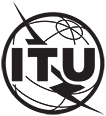 МЕЖДУНАРОДНЫЙ СОЮЗ ЭЛЕКТРОСВЯЗИСектор стандартизации
электросвязиИССЛЕДОВАТЕЛЬСКИЙ ПЕРИОД 2022–2024 гг.МЕЖДУНАРОДНЫЙ СОЮЗ ЭЛЕКТРОСВЯЗИСектор стандартизации
электросвязиИССЛЕДОВАТЕЛЬСКИЙ ПЕРИОД 2022–2024 гг.МЕЖДУНАРОДНЫЙ СОЮЗ ЭЛЕКТРОСВЯЗИСектор стандартизации
электросвязиИССЛЕДОВАТЕЛЬСКИЙ ПЕРИОД 2022–2024 гг.МЕЖДУНАРОДНЫЙ СОЮЗ ЭЛЕКТРОСВЯЗИСектор стандартизации
электросвязиИССЛЕДОВАТЕЛЬСКИЙ ПЕРИОД 2022–2024 гг.TSAG-TD/63-RМЕЖДУНАРОДНЫЙ СОЮЗ ЭЛЕКТРОСВЯЗИСектор стандартизации
электросвязиИССЛЕДОВАТЕЛЬСКИЙ ПЕРИОД 2022–2024 гг.МЕЖДУНАРОДНЫЙ СОЮЗ ЭЛЕКТРОСВЯЗИСектор стандартизации
электросвязиИССЛЕДОВАТЕЛЬСКИЙ ПЕРИОД 2022–2024 гг.МЕЖДУНАРОДНЫЙ СОЮЗ ЭЛЕКТРОСВЯЗИСектор стандартизации
электросвязиИССЛЕДОВАТЕЛЬСКИЙ ПЕРИОД 2022–2024 гг.МЕЖДУНАРОДНЫЙ СОЮЗ ЭЛЕКТРОСВЯЗИСектор стандартизации
электросвязиИССЛЕДОВАТЕЛЬСКИЙ ПЕРИОД 2022–2024 гг.КГСЭМЕЖДУНАРОДНЫЙ СОЮЗ ЭЛЕКТРОСВЯЗИСектор стандартизации
электросвязиИССЛЕДОВАТЕЛЬСКИЙ ПЕРИОД 2022–2024 гг.МЕЖДУНАРОДНЫЙ СОЮЗ ЭЛЕКТРОСВЯЗИСектор стандартизации
электросвязиИССЛЕДОВАТЕЛЬСКИЙ ПЕРИОД 2022–2024 гг.МЕЖДУНАРОДНЫЙ СОЮЗ ЭЛЕКТРОСВЯЗИСектор стандартизации
электросвязиИССЛЕДОВАТЕЛЬСКИЙ ПЕРИОД 2022–2024 гг.МЕЖДУНАРОДНЫЙ СОЮЗ ЭЛЕКТРОСВЯЗИСектор стандартизации
электросвязиИССЛЕДОВАТЕЛЬСКИЙ ПЕРИОД 2022–2024 гг.Оригинал: английскийВопрос(ы):Вопрос(ы):Н/ПЖенева, 12−16 декабря 2022 годаЖенева, 12−16 декабря 2022 годаЖенева, 12−16 декабря 2022 годаВРЕМЕННЫЙ ДОКУМЕНТВРЕМЕННЫЙ ДОКУМЕНТВРЕМЕННЫЙ ДОКУМЕНТВРЕМЕННЫЙ ДОКУМЕНТВРЕМЕННЫЙ ДОКУМЕНТВРЕМЕННЫЙ ДОКУМЕНТИсточник:Источник:Председатель, КГСЭПредседатель, КГСЭПредседатель, КГСЭПредседатель, КГСЭНазвание:Название:Записка, которая зачитывается в начале работы собранияЗаписка, которая зачитывается в начале работы собранияЗаписка, которая зачитывается в начале работы собранияЗаписка, которая зачитывается в начале работы собранияДля контактов:Для контактов:Краткое содержание: